О внесении изменений в решение Собрания депутатов Цивильского муниципального округа Чувашской Республики от 06 апреля 2023 г. № 12-30 «Об утверждении Перечня видов муниципального контроля и органов, уполномоченных на их осуществление»Руководствуясь Федеральными законами от 6 октября 2003г.  № 131-ФЗ «Об общих принципах организации местного самоуправления в Российской Федерации», от 31 июля 2020 г. № 248-ФЗ «О государственном контроле (надзоре) и муниципальном контроле в Российской Федерации»,СОБРАНИЕ ДЕПУТАТОВ ЦИВИЛЬСКОГО МУНИЦИПАЛЬНОГООКРУГА ЧУВАШСКОЙ РЕСПУБЛИКИ РЕШИЛО:1. В перечень видов муниципального контроля и органов, уполномоченных на их осуществление утвержденный решением Собрания депутатов Цивильского муниципального округа Чувашской Республики от 06 апреля 2023 г. № 12-30 внести изменения, включив пункт 5 следующего содержания: 2.Настоящее решение вступает в силу после его официального опубликования (обнародования) и распространяется на правоотношения, возникшие с  01 января 2023 года.Председатель Собрания депутатовЦивильского муниципального округаЧувашской Республики								Т.В. БарановаГлава Цивильского муниципального округаЧувашской Республики								А.В. ИвановЧĂВАШ РЕСПУБЛИКИ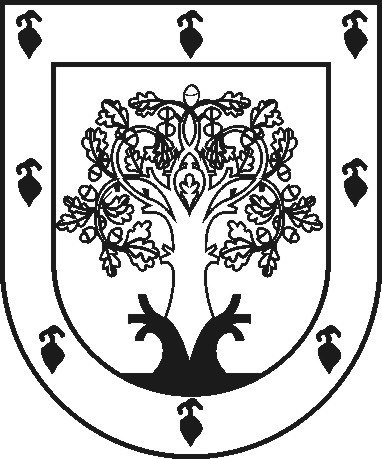 ЧУВАШСКАЯ РЕСПУБЛИКАÇĚРПӲ МУНИЦИПАЛЛĂОКРУГĔН ДЕПУТАТСЕН ПУХĂВĚЙЫШĂНУ2023ç. апрелĕн 27-мӗшӗ 13-29 № Çěрпÿ хулиСОБРАНИЕ ДЕПУТАТОВЦИВИЛЬСКОГО МУНИЦИПАЛЬНОГО ОКРУГАРЕШЕНИЕ27 апреля 2023 г. № 13-29город Цивильск«5.Муниципальный контроль в сфере благоустройстваФедеральный закон от 31 июля 2020 г. N 248-ФЗ "О государственном контроле (надзоре) и муниципальном контроле в Российской Федерации"; Федеральный закон от 24.11.1995 № 181ФЗ «О социальной защите инвалидовв Российской Федерации»;Федеральный закон от 06.10.2003 N 131-ФЗ "Об общих принципах организации местного самоуправления в Российской Федерации".Администрация Цивильского муниципального округа».